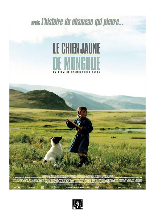 LE CHIEN JAUNE DE MONGOLIEInspection des écoles françaises de l’Afrique de l’OuestSEQUENCE CYCLE 2SEQUENCE CYCLE 2N°ObjectifsDéroulementDocuments, matériel1Situer l’histoirePrésentation de l’affiche sans titre puis avec titre. Situer le pays où se déroule l’histoire.Bien faire la différence entre les habitants de la Mongolie appelés Mongols et un mongolien ou mongol (la maladie trisomie 21).S’il y a des questions sur pourquoi ils ont les yeux bridés : lire le texte p10 à 13 des livres « 7 milliards de visages » ou « Toi et moi ».Affiche, livres 2Visionnage du film.3Exploiter le filmFaire une fiche d’identité du film : titre, réalisateur, personnages principaux, (pour les CP, associer images et noms des personnages), petits résumés de l’histoire (ils devront choisir le bon).Jeu du « Qui est qui ? » (devinettes). Fiche d’identité préparée + les résumés du film. 4Exploiter un des thèmes donnés : habitat, mode vie, tradition /modernité, le nomadisme/sédentarisme, les paysages… Jeu de reconstitution d’images.Jeu de classement d’objets modernes et d’objets traditionnels (choisir un jeu pour la séance).Faire faire un exposé sur les peuples nomades par des CE2 chez les CP.Fiche n°4 et 5.5Exploiter en arts visuelsAu choix :_Prolonger une image de yourte et la colorier. _Peindre un paysage de steppe mongole en distinguant les différentes nuances de vert. _Sur une feuille, faire un fond bleu et donner une forme son nuage (le nuage peut être fait avec du coton, papier, peinture…). C’est un passage du film_Ecoute musicale des chants mongols.Images de steppes mongoles, partie d’image de yourte, peintures…